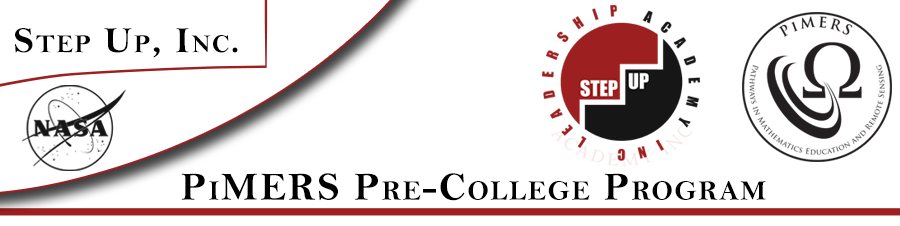 Pre-College STEM SurveyThis questionnaire is designed to assess your interest in a STEM discipline as a college major/career choice.  It should require about 5 minutes of your time.  Please respond with your first impression, without giving the statements much thought.  Your answers will remain confidential.Gender:   M 			Current Grade Level:    7   8   9   10  11  PiMERS Pre-College Summer Program Th Strongly Disagree Disagree Neutral Agree Strongly AgreeScience, Technology, Engineering, & Math (STEM) courses are exciting.I enjoyed the research experiences in the PiMERS Program.The training in PowerPoint, GLOBE Protocols, camera, & Robotics were exciting and helpful.I was interested in the well-informed scientists who spoke at the lunch seminars.The field trips to the Virginia Air & Space Center and ECPI University Lab were enjoyable.Participation in the PiMERS Summer Program enriched my learning experience about STEM.I would like to participate in this summer program againI feel that an understanding of engineering is useful in future careers.Obtaining good grades in all courses, especially STEM courses are important for college.The all workshop sessions made me interested in choosing a STEM career in college.I enjoy participating in science fairs, computer club, & math competitions.My family is interested in the STEM related courses I take.I believe that I will attend college after high school graduation.The PiMERS Summer Program really made me think about majoring in a STEM discipline.My K-12 education is preparing me for high school and collegeI really enjoyed all the use of technology during the PiMERS Summer Program.I will make it into college and major in a STEM related discipline.Having a career in science would be challenging.A career in a STEM discipline would enable me to work with others in meaningful ways.To me, a career in STEM (Science, Technology, Engineering, & Math) means a lot.